SRG Run 15 – 5.4km Main South run5.4km course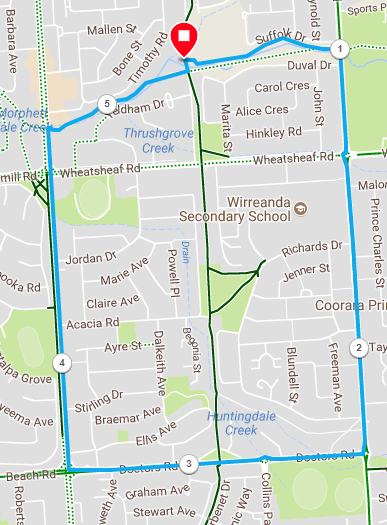 SRG Run 15 – 10.6km Main South run10.6km course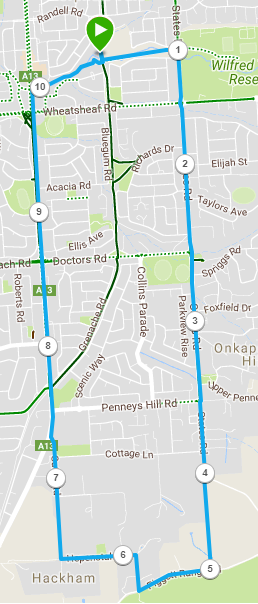 SRG Run 15 – 19.9km Main South run19.9km course 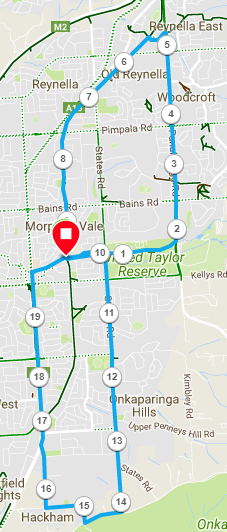 